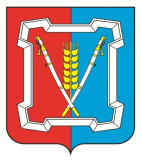 Контрольно-счетный органКурского муниципального района Ставропольского краяШкольный пер., д. 12, с-ца Курская, 357850 Тел.: 8(87964)6-46-14, 6-46-12, факс 6-46-12, KSOKMR@yandex.ru____________________________________________________________________________________________________            Утверждаю:                                                                         Председатель                                                                         Контрольно-счетного органа                                                                         Курского муниципального                                                                                            района  Ставропольского края                                                                                             _______________ А.А. Оганесян                                                  «19» ноября 2020 годаЗАКЛЮЧЕНИЕ № 39
на проект решения «О внесении изменений в решение совета Курского муниципального района Ставропольского края от 05 декабря 2019 года      № 170 «О бюджете Курского муниципального района Ставропольского края на 2020 год и плановый период 2021 и 2022 годов»«19» ноября 2020 года                                      		                                   № 109 На основании пункта 2 части 1 статьи 8 Положения «О Контрольно-счетном органе Курского муниципального района Ставропольского края» от 20 декабря 2012 года № 25 и пункта 8 Положения о бюджетном процессе Курского муниципального района Ставропольского края от 24.11.2017г. № 9, Контрольно-счетным органом Курского муниципального района Ставропольского края подготовлено заключение на проект решения «О внесении изменений в решение совета Курского муниципального района Ставропольского края от 05 декабря 2019 года № 170 «О бюджете Курского муниципального района Ставропольского края на 2020 год и плановый период 2021 и 2022 годов» (далее – проект).Представленный на экспертизу проект направлен в Контрольно - счетный орган Курского района Ставропольского края письмом администрации Курского муниципального района Ставропольского края от 16.11.2020г. № 5138 в составе: проект решения, пояснительная записка, отчет об исполнении консолидированного бюджета Курского муниципального района на 01.11.2020г. Проект решения подготовлен Финансовым управлением администрации Курского муниципального района Ставропольского края. Экспертиза проведена на основании представленных документов, в части вносимых изменений. Установлено, что основной целью проекта является изменение основных характеристик бюджета Курского муниципального района Ставропольского края на 2020 год и плановый период 2021 и 2022 годов, утвержденных решением совета Курского муниципального района Ставропольского края от 05 декабря 2019 года № 170 (далее – решение о бюджете).Анализ изменений, вносимых в текстовые пункты решения  совета Курского муниципального района Ставропольского края от 05 декабря 2019 года № 170 «О бюджете Курского муниципального района Ставропольского края на 2020 год и плановый период 2021 и 2022 годов»Проектом решения предлагается текстовые пункты 1 и 23 уточняющие основные характеристики бюджета Курского муниципального района Ставропольского края, а также приложения к решению о бюджете 1, 1а, 4, 5, 6, 7, 8, 9, 10 и 11 изложить в новой редакции. Пункт 1 решения о бюджете изложить в следующей редакции:«1. В подпункте 1 цифры «1 597 331,65» и «1 696 302,10» заменить соответственно цифрами «1 602 515,78» и «1 706 302,10».2. В подпункте 2 цифры «1 630142,20» и «1 1696302,10 заменить соответственно цифрами «1 635326,33» и «1 706302,10».    В подпункте 1 пункта 7 цифры «1 403333,46» и  «1 474 532,87» заменить соответственно цифрами «1 408 517,59» и  «1 484 532,87».В пункте 23:       1. В подпункте 4 цифры «598,99» заменить соответственно цифрами «871,85».Приложения « 1, № 1а, № 4, № 5, № 6, № 7, № 8, № 9, № 10  и № 11 к решению о бюджете изложить в новой редакции.Анализ изменений в доходную часть бюджета на 2020 год и плановый период 2021 и 2022 годов.Доходную часть бюджета на 2020 год предлагается увеличить на 5184,13 тыс. рублей, за счет увеличения объема безвозмездных поступлений на проведение работ по капитальному ремонту кровель в муниципальных общеобразовательных организаций. Общий объем доходной части составит 1 602 515,78 тыс. рублей.  Доходная часть бюджета на плановый период 2021 год увеличена на 10 000,00 тыс. рублей, на основании решения Министерства культуры Российской Федерации от 27.10.2020 г. № 6 «О внесении изменений в Решение №5 от 30.07.2020 г.» об объявлении победителей конкурсного отбора субъектов Российской Федерации на предоставление в 2021 году иных межбюджетных трансфертов из федерального бюджета на создание модельных муниципальных библиотек в целях реализации национального проекта «Культура», а на плановый период 2022 год бюджетные ассигнования не изменены. В результате, общий объем доходной части в 2021 году  составит 1 706 302,10 тыс. рублей, в 2022 году  1 517 575,43 тыс. рублей.Анализ изменений расходной части бюджета Курского муниципального района  Ставропольского края на 2020 год и плановый период 2021 и 2022 годов.    	С учетом предлагаемых изменений уточненные годовые плановые назначения по расходам бюджета Курского муниципального района  Ставропольского края составят на 2020 год - 1 635 326,33 тыс. рублей; на 2021 год – 1 706 302,10 тыс. рублей; на 2022 год – 1 517 575,43 тыс. рублей. Расходную часть бюджета предлагается увеличить в 2020 году на 5 184,13 тыс. рублей по муниципальным программам. В плановом периоде 2021 году расходную часть бюджета увеличена на 10 000,00 тыс. рублей, а в 2022 году расходная часть бюджета не изменена. Общий объем расходной части составит в 2021 году  1 696 302,10 тыс. рублей, в 2022 году  1 517 575,43 тыс. рублей.Изменения программной части расходов бюджетаМуниципальная программа «Развитие образования» Утвержденные первоначальные плановые назначения 2020 года в сумме 752 593,34 тыс. рублей предлагается уменьшить на 17 635,81 тыс. рублей. Таким образом, уточненный объем расходов на реализацию муниципальной программы «Развитие образования» в 2020 году составит 734 957,53 тыс. рублей. В разрезе подпрограмм уточненные плановые назначения представлены в таблице: тыс. рублейМуниципальная программа «Социальная поддержка граждан»Утвержденные первоначальные плановые назначения 2020 года в сумме 516 715,36 тыс. рублей изменению не подлежат.Муниципальная программа «Сохранение и развитие культуры»Утвержденные первоначальные плановые назначения 2020 года в сумме 67 961,37 тыс. рублей изменению не подлежат.Муниципальная программа «Развитие физической культуры и спорта»Утвержденные первоначальные плановые назначения 2020 года в сумме 17 678,12 тыс. рублей изменению не подлежат.Муниципальная программа «Молодежная политика»Утвержденные первоначальные плановые назначения 2020 года в сумме 2 189,74 тыс. рублей изменению не подлежат.Муниципальная программа «Управление имуществом»Утвержденные плановые назначения 2020 года в сумме 800,00 тыс. рублей изменению не подлежат.Муниципальная программа «Управление финансами»Утвержденные первоначальные плановые назначения 2020 года в сумме 158 911,94 тыс. рублей изменению не подлежат.Муниципальная программа «Защита населения и территории Курского района Ставропольского края от чрезвычайных ситуаций»Утвержденные первоначальные плановые назначения 2020 года в сумме 3 618,15 тыс. рублей изменению не подлежат.Муниципальная программа «Развитие малого и среднего бизнеса, потребительского рынка, снижение административных барьеров»Утвержденные первоначальные плановые назначения 2020 года в сумме 10 884,54 тыс. рублей изменению не подлежат.Муниципальная программа «Развитие коммунального хозяйства, транспортной системы и обеспечения безопасности дорожного движения»Утвержденные первоначальные плановые назначения 2020 года в сумме 26 647,74 тыс. рублей изменению не подлежат.Муниципальная программа «Развитие сельского хозяйства»Утвержденные первоначальные плановые назначения 2020 года в сумме 6 807,89 тыс. рублей изменению не подлежат.Муниципальная программа «Межнациональные отношения и поддержка казачества»Утвержденные первоначальные плановые назначения 2020 года в сумме 12 641,82 тыс. рублей изменению не подлежат.Муниципальная программа «Энергосбережение и повышение энергетической эффективности»Утвержденные первоначальные плановые назначения 2020 года в сумме 2 318,04 тыс. рублей  изменению не подлежат.Муниципальная программа «Профилактика правонарушений в Курском районе Ставропольского края»Утвержденные первоначальные плановые назначения 2020 года в сумме 50,00 тыс. рублей изменению не подлежат.            Увеличение  и уменьшение непрограммных расходов не планируется.        Анализ поступлений средств из источников финансирования дефицита бюджета Курского муниципального района Ставропольского края. Решением совета Курского муниципального района Ставропольского края от 05 декабря 2019 года № 170 «О бюджете Курского муниципального района Ставропольского края на 2020 год и плановый период 2021 и 2022 годов» утвержден бюджет с дефицитом 0,00 тыс. рублей. С учетом предлагаемых изменений годовых назначений по доходам и расходам бюджета Курского муниципального района Ставропольского края, размер дефицита на 2020 год составит 32 810,55 тыс. рублей или 16,91 %, от общего объема доходов, без учета безвозмездных поступлений, при установленном пунктом 3 статьи 92.1 Бюджетного кодекса Российской Федерации допустимом размере 10,0 %.Источники финансирования дефицита бюджета Курского муниципального района Ставропольского края на 2020 год остались без изменений.Проект решения совета Курского муниципального района Ставропольского края «О внесении изменений в решение совета Курского муниципального района Ставропольского края от 05 декабря 2019 года № 170 «О бюджете Курского муниципального района Ставропольского края на 2020 год и плановый период 2021 и 2022 годов» соответствует требованиям бюджетного законодательства и может быть рассмотрен советом Курского муниципального района Ставропольского края в установленном порядке. ИнспекторКонтрольно-счетного органаКурского муниципального района Ставропольского края                                                                         О.Н. АлленоваНаименование показателяПлан на 2020 годУточненный план на 2020 годИзменения Развитие образования752 593,34740 141,66-12 451,68Развитие начального общего, основного общего, среднего общего образования443 156,62453 564,2710 407,65Развитие дошкольного образования203 302,73190 308,21-12 994,52Организация отдыха и оздоровления детей и подростков10 946,305 852,38-5 093,92Развитие дополнительного образования18 765,1218 714,95-50,17Осуществление полномочий по организации и осуществлению деятельности по опеке и попечительству несовершеннолетних граждан9 963,249 974,6111,37Обеспечение реализации Программы и общепрограммные мероприятия66 459,3361 727,24-4 732,09